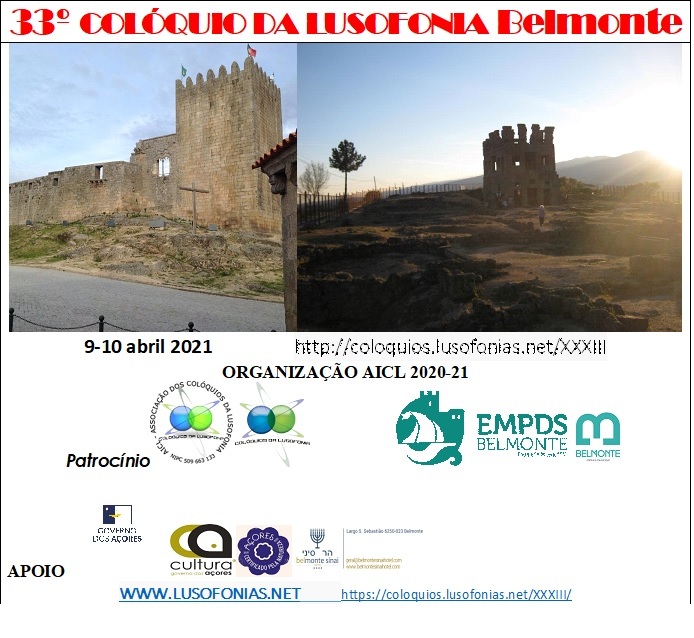 9 ABR 6ª Fª PLATAFORMA ZOOM https://us04web.zoom.us/j/73291786228?pwd=VGdscFp3aU10bVJ0L1RkOWJSZ2VnUT09 PASSCODE 5acU08e FACEBOOK https://www.facebook.com/events/461375161730336 10 ABR SÁBº PLATAFORMA ZOOMhttps://us04web.zoom.us/j/73291786228?pwd=VGdscFp3aU10bVJ0L1RkOWJSZ2VnUT09 PASSCODE 5acU08e FACEBOOK https://www.facebook.com/events/46137516173033614.45Sessão 1 VÍDEO 14.30’ (BELMONTE 2.00 AÇORES 4.00 AICL 6.39 HINO DA LUSOFONIA 1.00)15.05Sessão 2. DISCURSOS DE ABERTURA CHRYS CHRYSTELLO, PRESIDENTE DA AICL; JOAQUIM COSTA, PRESIDENTE EMPDS; DR ANTÓNIO DIAS DA ROCHA, PRESIDENTE DA CÂMARA DE BELMONTE15.30Sessão 3. EULOGIA POR CHRYS CHRYSTELLO 5’ + GRAVAÇÃO VÍDEO 18’51’’-  IN MEMORIAM João Malaca Casteleiro E Maria Francisca Xavier 15.5016.2016.20Sessão 4. Poesia 1972 Crónica Do Quotidiano Inútil vol. 1 Chrys Chrystello4.1.  Luciano Pereira, Pedro P Câmara, Carolina Cordeiro, Chrys) 4.2.  Escola de Música de Belmonte (Prof.ª Beatriz Jorge e aluno António Costa) ao vivo16.30vídeo na pausa16.4016.4017.0017.20Sessão 5 MODERA JOAQUIM COSTA5.1. HILARINO DA LUZ “PROBLEMATIZAÇÃO DA ABORDAGEM DE GILBERTO FREYRE SOBRE A REALIDADE CABO-VERDIANA”5.2. RAUL LEAL GAIÃO “AÇORIANOS EM MACAU - JOSÉ SILVEIRA MACHADO”5.3. ROLF KEMMLER “S. MIGUEL E OS SEUS HABITANTES EM HAPPY DAYS: A SUMMER TOUR TO THE AZORES AND LISBON (1880) MARIANNA GIBBONS”17.40DEBATE  vídeo na pausa18.0018.2018.35Sessão 6.1. VÍDEO HOMENAGEM 2020 ÁLAMO 16.30 GRAVAÇÃO VÍDEO6.2. GIRA TEATRO FLORIANÓPOLIS, STA CATARINA, BRASIL “CONFINA-MENTE” GRAVAÇÃO VÍDEO6.3. Música De Belmonte 2 Joana Carvalho  GRAVAÇÃO VÍDEO18.50FECHO DA SESSÃO14.3014.3014.5015.1015.30Sessão 7 MODERA ROLF KEMMLER7.1. MÁRIO MELEIRO “RICARDO REIS EM O ANO DA MORTE DE RICARDO REIS DE JOSÉ SARAMAGO: DO HETERÓNIMO À PERSONAGEM SARAMAGUIANA”7.2. ISABEL REI “TRÊS MULHERES GUITARRISTAS GALEGAS”7.3. JOAQUIM FELICIANO DA COSTA “LUSOFONIA E JUDEUS DE BELMONTE”7.4. LUCIANO PEREIRA “O HAIKU EM PORTUGUÊS “15.50DEBATE vídeo na pausa16.0016.0016.20Sessão 8 POESIA AÇORES  e MÚSICA DA GALIZA8.1. CRÓNICA DO QUOTIDIANO INÚTIL VOL 6 2021 Chrys Chrystello (1. Luciano 2. Isabel Rei, 3. Pedro P Câmara, 4. Chrys)8.2. RECITAL GUITARRA ISABEL REI VÍDEO 8.2.1_VALLADARES, 8.2.2_SONATA FTA, 8.2.3_PARGA - 8.2.4_MOINHEIRAS16.4016.4017.0017.2017.40Sessão 9. MODERA CHRYS CHRYSTELLO9.1. CAROLINA CORDEIRO “AUTOBIOGRAFIA DE JOSÉ LUÍS PEIXOTO” 9.2. PEDRO PAULO CÂMARA “CÔRTES-RODRIGUES” 9.3. LUÍS FILIPE SARMENTO9.4. PEDRO ALMEIDA MAIA “ILHAMÉRICA”18.00DEBATE vídeo na pausa18.1518.30Sessão 10. MÚSICA DE BELMONTE 2 JOANA CARVALHO ao vivoCONCLUSÃO CHRYS E JOAQUIM COSTA - ENCERRAMENTO HORÁRIO  33º colóquio da lusofonia 9-10 abril 2021 Belmonte PLATAFORMA ZOOMhttps://us04web.zoom.us/j/73291786228?pwd=VGdscFp3aU10bVJ0L1RkOWJSZ2VnUT09    transmissão em https://www.facebook.com/lusofonias.aiclHORÁRIO  33º colóquio da lusofonia 9-10 abril 2021 Belmonte PLATAFORMA ZOOMhttps://us04web.zoom.us/j/73291786228?pwd=VGdscFp3aU10bVJ0L1RkOWJSZ2VnUT09    transmissão em https://www.facebook.com/lusofonias.aicl